Prodej vajec z volného chovuČistá 1, 294 23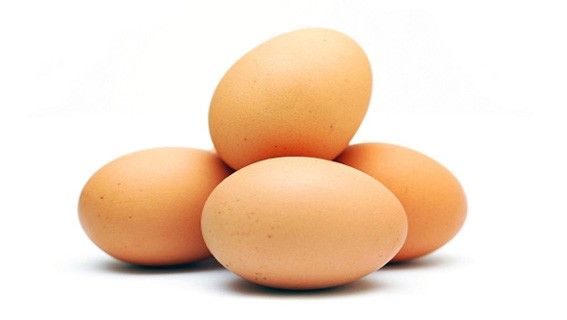 Markéta Šlégrová
Tel: 773 957 117Pavel Šlégr
Tel: 777 941 092